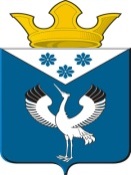 Российская ФедерацияСвердловская областьГлава муниципального образованияБаженовское сельское поселениеБайкаловского муниципального районаСвердловской области РАСПОРЯЖЕНИЕот 20.10.2023 г.                                       № 128                                         с. Баженовское                                    О назначении ответственного за работу по профилактике коррупционных правонарушений в органах местного самоуправления муниципального образования Баженовское сельское поселение 	Во исполнение Указа Президента Российской Федерации от 21 сентября 2009 г. № 1065 «О проверке достоверности и полноты сведений, представляемых гражданами, претендующими на замещение должностей федеральной государственной службы, и федеральными государственными служащими, и соблюдения федеральными государственными служащими требований к служебному поведению», руководствуясь Уставом Баженовского сельского поселения,1. Назначить Сутягина Игоря Евгеньевича, главного специалиста  администрации муниципального образования Баженовское сельское поселение ответственным за работу по профилактике коррупционных и иных правонарушений в администрации муниципального образования Баженовское сельское поселение, возложив на специалиста следующие функции:а) обеспечение деятельности комиссий по соблюдению требований к служебному поведению муниципальных служащих и урегулированию конфликта интересов;б) оказание муниципальным служащим консультативной помощи по вопросам, связанным с применением на практике требований к служебному поведению и общих принципов служебного поведения муниципальных служащих, а также с уведомлением Главы администрации,  прокуратуры Байкаловского муниципального района, иных федеральных государственных органов о фактах совершения муниципальными служащими коррупционных правонарушений, непредставления ими сведений либо представления недостоверных или неполных сведений о доходах, об имуществе и обязательствах имущественного характера;в) обеспечение реализации муниципальными служащими обязанности уведомлять Главу муниципального образования Баженовское сельское поселение, прокуратуру Байкаловского муниципального района, иные федеральные государственные органы обо всех случаях обращения к ним каких-либо лиц в целях склонения их к совершению коррупционных правонарушений;г) осуществление проверки достоверности и полноты сведений о доходах, об имуществе и обязательствах имущественного характера, представляемых гражданами, претендующими на замещение должностей муниципальной службы и муниципальными служащими, а также сведений (в части, касающейся профилактики коррупционных правонарушений), представляемых гражданами, претендующими на замещение должностей муниципальной службы, в соответствии с нормативными правовыми актами Российской Федерации, проверки соблюдения муниципальными служащими требований к служебному поведению;д) анализ сведений о доходах, об имуществе и обязательствах имущественного характера, представляемых гражданами, претендующими на замещение должностей муниципальной службы, и муниципальными служащими, сведений о соблюдении муниципальными служащими требований к служебному поведению, о предотвращении или урегулировании конфликта интересов и соблюдении установленных для них запретов, ограничений и обязанностей, сведений о соблюдении гражданами, замещавшими должности муниципальной службы, ограничений при заключении ими после ухода с муниципальной службы трудового договора и (или) гражданско-правового договора в случаях, предусмотренных федеральными законами.2.Назначить Икрину Наталью Алексеевну, ведущего специалиста администрации муниципального образования Баженовское сельское поселение ответственной за работу по профилактике коррупционных и иных правонарушений в Администрации муниципального образования Баженовское сельское поселение, возложив на специалиста следующие функции: а) обеспечение соблюдения муниципальными служащими ограничений и запретов, требований о предотвращении или урегулировании конфликта интересов, исполнения ими требований к служебному поведению;б) принятие мер по выявлению и устранению причин и условий, способствующих возникновению конфликта интересов на муниципальной службе;в) организация правового просвещения муниципальных служащих;г) проведение служебных проверок;д) подготовка проектов нормативных правовых актов о противодействии коррупции;е) взаимодействие с правоохранительными органами в установленной сфере деятельности.3. Главному специалисту администрации муниципального образования Баженовское сельское поселение Сутягину И.Е. внести соответствующие изменения в должностные инструкции специалистов, ответственных за работу по профилактике коррупционных и иных правонарушений.4. Признать утратившим силу Распоряжение Главы муниципального образования Баженовское сельское поселение от 19.05.2020 № 56 «О назначении ответственного за работу  по профилактике коррупционных правонарушений в органах местного самоуправления МО Баженовское сельское поселение» (с изменениями от 05.02.2021 № 12).5. Контроль за исполнением данного Распоряжения оставляю за собой.Глава муниципального образования Баженовское сельское поселение  Байкаловского муниципального районаСвердловской области                                                                                С.М. Спирин